Titlul lucrării(stil propoziție, centrat, TNR, 14 puncte, bolduit) Autor / Autori: Nume Prenume Coordonator: Prof./Conf./Lect. univ. dr. Nume Prenume Universitatea ………(aliniament dreapta, TNR, 12 puncte, bolduit)Abstract: Abstractul se va redacta în limba engleză și va avea între 100 și 150 de cuvinte, la un rând, aliniament stânga-dreapta, TNR, 12 puncte, italic.1. Titlul capitolului(stil propoziție, bolduit, TNR, 12 puncte, numerotat cu numere arabe)	Paragrafele lucrării vor avea aliniament stânga-dreapta, la un rând, TNR, 12 puncte. Lucrarea va fi editată pe format A4 (210 x 297), configurarea paginii: sus 3 cm, jos 2 cm, stânga/dreapta 2 cm, antet/subsol 1,27 cm, în WORD. Dimensiunea unui <Tab> este de 1,27 cm. Articolul ar trebui să aibă o dimensiune standard de 8 pagini, inclusiv figuri, tabele și bibliografie. Între ultima linie de dinaintea titlului și titlul capitolului și între titlu și prima linie următoare este lăsat un rând gol pentru fiecare.1.1. Subcapitol(TNR, bolduit, 12 puncte, numerotat cu numere arabe)	Textul este scris în paragraf nou și nu continuă titlul subcapitolului, între cele două rămânând un rând gol de 12 puncte.Ecuațiile matematice vor fi TNR, 12 puncte, centrate și numerotate în dreapta cu numere arabe între paranteze rotunde.X2 + Y2 = Z2 (1)Figurile și tabelele trebuie incluse în text în ordinea prezentării lor, pe cât posibil pe pagina în care se face referire la ele. Acestea vor fi numerotate cu numere arabe și denumite.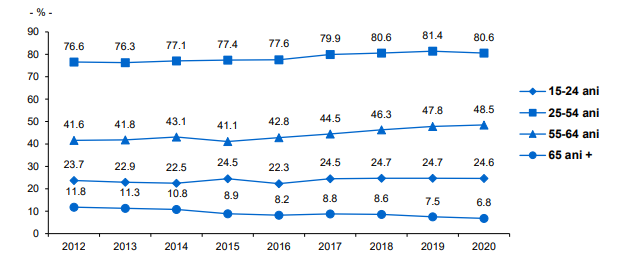 Figura nr. 1. Evoluţia ratei de ocupare a populaţiei de 15 ani şi peste, pe grupe de vârstăSursa: INS, Comunicat de presă, nr. 102, 20 aprilie 2021, disponibil online pe: https://insse.ro/cms/sites/default/files/com_presa/com_pdf/somaj_2020r.pdf Tabelul  nr. 1. Numărul șomerilor pe grupe de vârstă la finele lunii ianuarie 2022Sursa: https://www.1asig.ro/ANOFM-Rata-somajului-a-fost-de-2-68-in-luna-ianuarie-2022-articol-3,102-67962.htmReferințele ar trebui să apară la sfârșitul lucrării, enumerate în ordine alfabetică după numele autorilor. Elementele necesare pentru o referință sunt:cărți:Numele autorului, Inițiala prenumelui (Anul) Titlul cărții, Editura, Locularticole de jurnal:Numele autorului, inițiala prenumelui (anul) Titlul articolului, Titlul complet al revistei, Numărul volumului, Paginilearticole de jurnal dintr-o sursă electronică:Numele autorului, Inițiala prenumelui (Anul) Titlul articolului, Titlul complet al revistei, Numărul volumului, Paginile (dacă sunt disponibile), Disponibil la: include adresa/URL-ul site-ului web, [Data accesării]articole din ziare:Numele autorului, Inițiala prenumelui (Anul) Titlul articolului, Titlul complet al ziarului, Ziua și luna înainte de numerele paginii și rândul coloanei.site-uri web:Calitatea de autor sau Sursa (Anul) Titlul documentului web sau al paginii web, Disponibil la: include adresa/URL-ul site-ului web, [Data accesării]Referințele se vor scrie cu TNR 12 puncte, conform modelului de mai jos:Bibliografie:Bădulescu A. (2006) Şomajul în România. O analiză retrospectivă (1991 - 2005), Revista Economie teoretică şi aplicată, nr. 2/2006, p. 71 Disponibil la: http://www.ectap.ro/somajul _in_romania_o_analiza_retrospectiva_1991_2005_de_alina_b adulescu/a40/ [Accesat la 16 Februarie 2022]Ciutacu C. (2001) Piaţa muncii, Editura Expert, BucureştiEnache S. (2013) Interdependenţa dintre piaţa muncii şi şomaj în economia postcriză, Revista de Economie Teoretică şi Aplicată, nr. 8, p. 94, 97, Disponibil la: http://www.ectap.ro/ interdependenta-dintre-piata-munciisi-somaj-in-economia-postcrizade-sorina-enache/a894/  [Accesat la 16 Februarie 2022]Institutul Național de Statistică, Comunicat de presă, nr. 102, 20 aprilie 2021, Disponibil la: https://insse.ro/cms/sites/default/files/com_presa/com_pdf/somaj_2020r.pdf [Accesat la 25 Februarie 2022]Institutul Național de Statistică, https://insse.ro/cms/sites/default/files/com_presa/com_pdf/ somaj_2020r.pdf [Accesat la 25 Februarie 2022]Institutul Național de Statistică, https://insse.ro/cms/sites/default/files/com_presa/com_pdf/ somaj_tr3r_21.pdf [Accesat la 25 Februarie 2022]https://www.1asig.ro/ANOFM-Rata-somajului-a-fost-de-2-68-in-luna-ianuarie-2022-articol-3,102-67962.htm [Accesat la 27 Februarie 2022]Grupa de vârstăNumăr șomeriTotal, din care:234.072<25 ani27.192între 25 si 29 ani13.134între 30 si 39 ani37.314între 40 si 49 ani60.955între 50 si 55 ani48.627peste 55 ani46.850